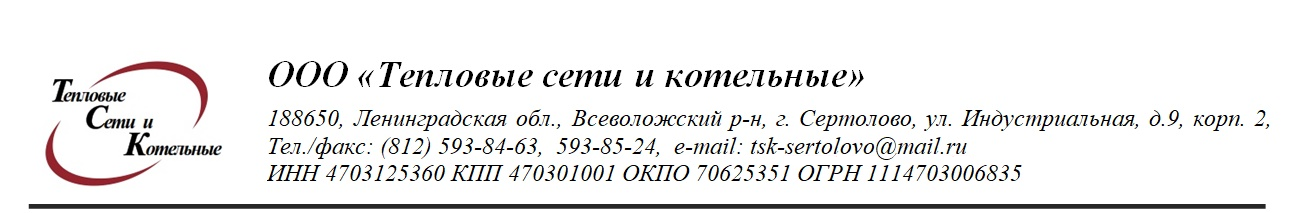 Диспетчерская служба ООО « ТСК»       Комитет ЖКХ МО Сертолово тел. 676-03-88                        Тел. (812)593-85-24                                  Администрация МО г. Сертолово тел. 593-29-02Телефонограмма     № 126   от 03.08.2022 года                                                                   .   15-00 часов        ООО «ТСК» сообщает, что 08.08.2022 г  с  9-00  до 17-00  часов АО «ЛОЭСК» проводит работы по замене трансформаторов тока на котельной СГК, в связи с чем  возможно снижение параметров температуры горячего водоснабжения.  Подписал: главный инженер ООО « ТСК» Михеев Дмитрий Валерьевич. Передала: диспетчер   Шумова  Т.В.    Тел. 593-85-24Должность, ФИОДолжность, ФИО принявшего телефонограмму:Время принятия:Комитет ЖКХ МО Сертолово 676-03-88Администрация МО Сертолово 593-29-02